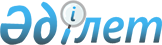 О признании утратившими силу некоторых решений Махамбетского районного маслихатаРешение Махамбетского районного маслихата Атырауской области от 13 декабря 2023 года № 78. Зарегистрировано в Департаменте юстиции Атырауской области 20 декабря 2023 года № 5110-06
      В соответствии со статьей 27 Закона Республики Казахстан "О правовых актах" Махамбетский районный маслихат РЕШИЛ:
      1. Признать утратившими силу некоторые решения Махамбетского районного маслихата согласно приложению к настоящему решению.
      2. Настоящее решение вводится в действие по истечении десяти календарных дней после дня его первого официального опубликования. Перечень утративших силу некоторых решений Махамбетского районного маслихата
      1. Решение Махамбетского районного маслихата от 26 февраля 2015 года № 263 "Об утверждении правил проведения раздельных сходов местного сообщества и определения количества представителей жителей села, микрорайона, улицы, многоквартирного жилого дома для участия в сходе местного сообщества на территории сельских округов Махамбетского района" (зарегистрированное в Реестре государственной регистрации нормативных правовых актов за № 3142);
      2. Решение Махамбетского районного маслихата 21 сентября 2016 года № 64 "О внесении изменении в решение Махамбетского районного маслихата от 26 февраля 2015 года № 263 "Об утверждении правил проведения раздельных сходов местного сообщества и определения количества представителей жителей села, улицы, многоквартирного жилого дома для участия в сходе местного сообщества на территории сельских округов Махамбетского района" (зарегистрированное в Реестре государственной регистрации нормативных правовых актов за № 3634);
      3. Решение Махамбетского районного маслихата от 6 апреля 2022 года № 126 "О внесении изменений в решение районного маслихата от 26 февраля 2015 года № 263 "Об утверждении правил проведения раздельных сходов местного сообщества и определения количества представителей жителей села, улицы, многоквартирного жилого дома для участия в сходе местного сообщества на территории сельских округов Махамбетского района";
      4. Решение Махамбетского районного маслихата от 7 апреля 2023 года № 19 "Об утверждении тарифов для населения на сбор, транспортировку, сортировку и захоронение твердых бытовых отходов по Махамбетскому району" (зарегистрированное в Реестре государственной регистрации нормативных правовых актов за № 4998-06).
					© 2012. РГП на ПХВ «Институт законодательства и правовой информации Республики Казахстан» Министерства юстиции Республики Казахстан
				
      Председатель маслихата

К. Мажиев
Приложение к решению